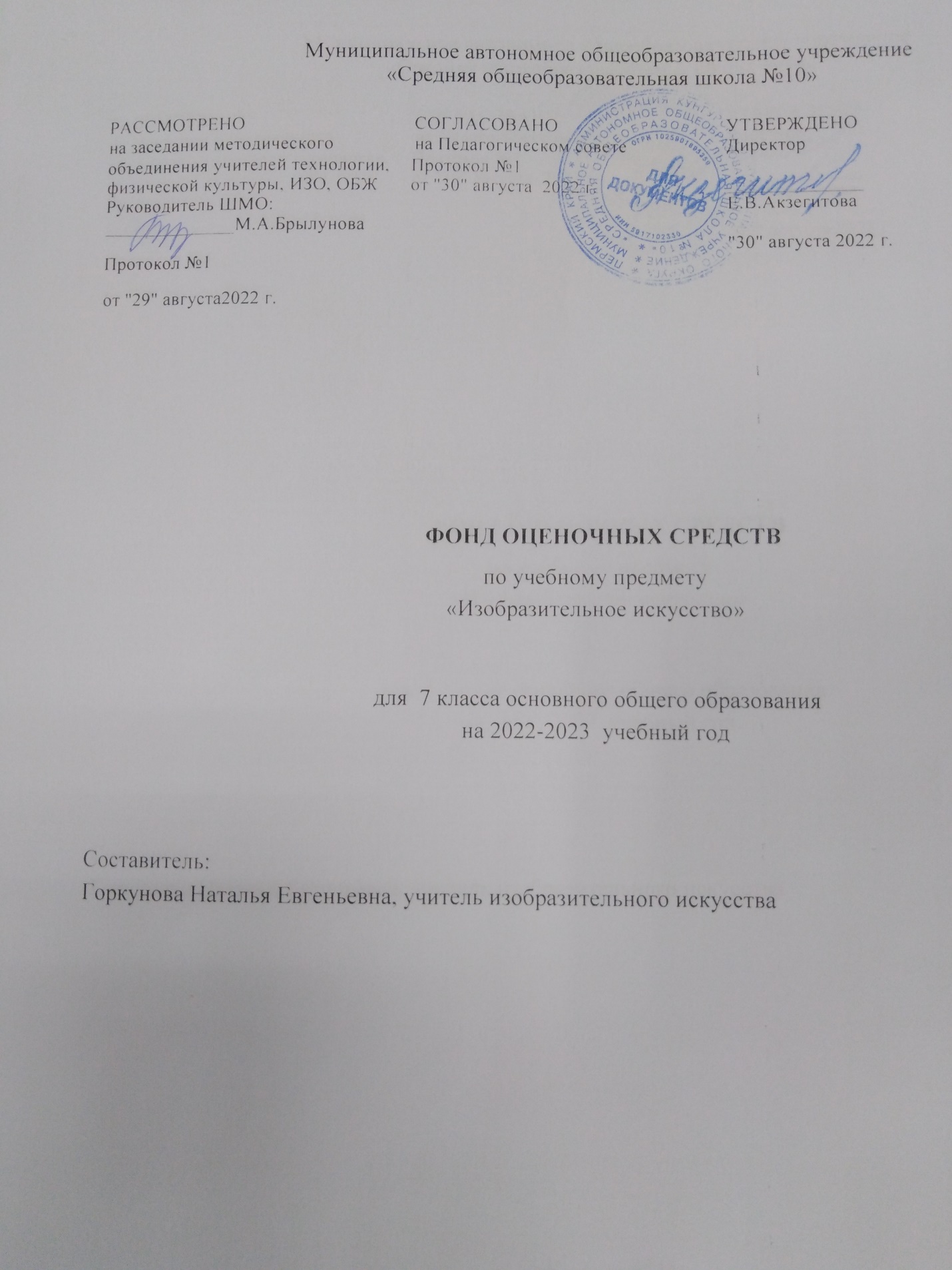 Пояснительная записка.       Итоговый контроль (тестирование) по учебному предмету «Изобразительное искусство» для  7-х классов создан согласно программе составленной  на основе учебника: Изобразительное искусство. Дизайн и архитектура в жизни человека, 7 класс: учебник для учащихся общеобразовательных организаций, А. С. Питерских, Г. Е. Гуров; под ред. Б. М. Неменского. 2-е издание Москва: Просвещение, 2014      Программа соответствует Федеральным государственным образовательным стандартам основного общего образования по образовательной области «Искусство».     Контроль проводится в конце учебного года в форме тестирования, вопросы теста затрагивают все темы тематического планирования и соответствуют темам учебника Изобразительное искусство. Дизайн и архитектура в жизни человека, 7 класс: учебник для учащихся общеобразовательных организаций, А. С. Питерских, Г. Е. Гуров; под ред. Б. М. Неменского. 2-е издание Москва: Просвещение, 2014.    При ответах на вопросы учащиеся должны выбрать и отметить один правильный ответ.      Критерии оценивания: за каждый правильный ответ 1 балл, максимум 10 баллов. Оценка «5» выставляется за 10 баллов, «4» за 8-9 баллов, «3» за 5-7 баллов, «2» 4 балла и менее.Итоговый контроль по предмету «Изобразительное искусство, 7 классВыберите правильный ответ.1.Анималистический жанр – это:-1-изображение животных;-2-изображение домашней утвари;-3-изображение человека.2.Специфика ландшафтного дизайна заключается в том, чтобы: -1-воспроизвести действительность в художественных образах; -2-связать в единое целое объекты природы и продукты художественного творчества человека; -3-спроектировать новые здания и сооружения3.Какую роль в древнейших религиозных представлениях и мифах играют животные: -1-они отображают представления различных народов о мироздании; -2-не играют никакой роли; -3-в древнейших религиозных представлениях и мифах животные не изображались.4.Танка в живописи– это: -1-вид красок; -2-техника выполнения; -3-известный жанр буддийской живописи.5.Назовите известного художника – портретиста: -1-В.Серов; -2-И.Шишкин; -3-А.Куинджи.6.Батальный жанр – это: -1-изображение природы;-2-изображение войны, сражений; -3-изображение животных.7.Композиция – это: -1-продуманная соподчиненность всех элементов художественного произведения; -2-чередование элементов, происходящее с определенной последовательностью; -3-характер обработки поверхности изделия декоративно-прикладного искусства.8.Скульптура – это: -1-вид изобразительного искусства, связанный с передачей зрительных образов посредством нанесения красок на поверхность; -2-вид изобразительного искусства, произведения которого имеют объемную форму и выполняются из твердых или пластических материалов; -3-искусство и наука строить, проектировать здания и сооружения (включая их комплексы), а также сама совокупность зданий и сооружений. 9.Барельеф – это: -1-разновидность скульптурного выпуклого рельефа, в котором изображение выступает над плоскостью фона не более, чем на половину объёма; -2-искусство и наука строить, проектировать здания и сооружения (включая их комплексы), а также сама совокупность зданий и сооружений; -3-продуманная соподчиненность всех элементов художественного произведения.10. Коллаж – это: -1-вид изобразительного искусства, использующий в качестве основных изобразительных средств линии, штрихи, пятна и точки; -2-вид изобразительного искусства, связанный с передачей зрительных образов посредством нанесения красок на поверхность;-3-вид изобразительного искусства, связанный с передачей зрительных образов посредством нанесения различных материалов на поверхность.